АДМИИСТРАЦИЯ ВЕСЬЕГОНСКОГО РАЙОНАТВЕРСКОЙ ОБЛАСТИП О С Т А Н О В Л Е Н И Ег. Весьегонск07.05.2018											   № 190О внесении изменений в постановление администрации Весьегонского района от 29.12.2017 № 643п о с т а н о в л я ю:1. Внести  следующие изменения в муниципальную программу муниципального образования  Тверской области « Весьегонский район  « Развитие системы образования Весьегонского района» на 2018-2023 годы, утвержденную  постановлением администрации Весьегонского района   от 29.12.2017 № 643:а) В Паспорте программы абзац 1 раздела «Объем и источники финансирования муниципальной программы по годам ее реализации  в разрезе подпрограмм на 2018 год  изложить в следующей редакции:б) в подпрограмме 1 «Организация дошкольного образования» таблицу «Объем бюджетных ассигнований, выделенных на реализацию подпрограммы  «Организация   дошкольного образования»,  изложить в следующей редакции:в) подпрограмму 1 «Организация дошкольного образования» дополнить мероприятием 2.6. «Софинансирование на повышение оплаты труда работникам муниципальных учреждений в связи с увеличением минимального размера оплаты труда» и показателем 1 к нему «Количество ставок, по которым оплата труда доведена до МРОТ».г) В  подпрограмме 2 «Совершенствование системы общего образования» таблицу «Объем бюджетных ассигнований, выделенный на реализацию подпрограммы «Совершенствование системы общего образования»»,  изложить в следующей редакции:д) подпрограмму 2 «Совершенствование системы общего образования»  дополнить мероприятиями:1.2. «Софинансирование на повышение оплаты труда работникам муниципальных учреждений в связи с увеличением минимального размера оплаты труда» и показателем 1 к нему «Количество ставок, по которым оплата труда доведена до МРОТ».3.10. Софинансирование на повышение оплаты труда работникам муниципальных учреждений в связи с увеличением минимального размера оплаты труда» и показателем 1 к нему «Количество ставок, по которым оплата труда доведена до МРОТ».3.11. «Расходы на организацию посещения обучающихся муниципальных общеобразовательных организаций Тверского императорского путевого дворца в рамках реализации проекта « Нас пригласили во Дворец!» в части обеспечения подвоза учащихся и показателем 1 « Доля обучающихся, посетивших путевой дворец от общего количества обучающихся 8 классов».3.12. «Софинансирование на организацию посещения обучающихся муниципальных общеобразовательных организаций Тверского императорского путевого дворца в рамках реализации проекта « Нас пригласили во Дворец!» в части обеспечения подвоза учащихся и показателем 1 « Доля обучающихся, посетивших путевой дворец от общего количества обучающихся 8 классов».е) в подпрограмме 3 «Организация дополнительного образования» таблицу «Объем бюджетных ассигнований, выделенный на реализацию подпрограммы «Организация  дополнительного образования»»,  изложить в следующей редакции:ж) подпрограмму  3 « Организация дополнительного образования» дополнить мероприятиями:1.7. «Софинансирование на повышение оплаты труда работникам муниципальных учреждений в связи с увеличением минимального размера оплаты труда» и показателем 1 к нему «Количество ставок, по которым оплата труда доведена до МРОТ».1.8.  «Софинансирование на повышение оплаты труда работникам муниципальных учреждений в связи с увеличением минимального размера оплаты труда» и показателем 1 к нему «Количество ставок, по которым оплата труда доведена до МРОТ».3) подпрограмму 3 «Организация дополнительного образования» дополнить Задачей 2"Повышение заработной платы педагогическим работникам муниципальных организаций дополнительного образования", мероприятием 2.1. «Субсидия на повышение заработной платы педагогическим работникам муниципальных организаций дополнительного образования» и показателем к нему 1 «Количество ставок, по которым оплата труда доведена до МРОТ».и) в подпрограмме 4 «Комплексная безопасность образовательных учреждений Весьегонского района» таблицу « Объем бюджетных ассигнований, выделенных на реализацию подпрограммы «Комплексная безопасность образовательных учреждений Весьегонского района»,  изложить в следующей редакции:к) в подпрограмме 4 «Комплексная безопасность образовательных учреждений Весьегонского района» таблицу «Перечень мероприятий по безопасности ОУ под бюджетные ассигнования на 2018 год в соответствии с предписаниями надзорных органов» изложить в следующей редакции:л) в подпрограмме  5 «Укрепление здоровья детей и подростков  в образовательных организациях Весьегонского района» таблицу «Объем бюджетных ассигнований, выделенных на реализацию подпрограммы «Укрепление здоровья детей и подростков  в образовательных организациях Весьегонского района»,  изложить в следующей редакции:м) характеристику муниципальной программы  муниципального образования « Весьегонский район» « Развитие системы образования Весьегонского района Тверской области» на 2018-2023 годы  изложить в новой редакции ( прилагается). 2. Опубликовать  настоящее постановление в газете « Весьегонская жизнь» и разместить на официальном сайте муниципального образования « Весьегонский район» в информационной сети интернет.3. Контроль за выполнением настоящего постановления возложить на заместителя главы администрации района Живописцеву Е.А.4. Настоящее постановление вступает в силу со дня его принятия.Глава  администрации района	  И.И. Угнивенко Объемы и источники финансирования муниципальной программы по годам ее реализации  в разрезе подпрограммФинансирование программы осуществляется за счет средств районного бюджета в следующих объёмах (руб.): всего: 2018 год – 118 208 126,41В том числе: подпрограмма 1 – 34 222 364,00подпрограмма 2 –  72015 171,41подпрограмма 3 –  4 255 057,00подпрограмма 4 –  2 639 200,00подпрограмма 5-     492 805,00подпрограмма 6 -   1 152  000,00Обеспечивающая программа –  3 431 529,00Годы реализации муниципальной программыОбъем бюджетных ассигнований, выделенный на реализацию подпрограммы«Организация   дошкольного образования» (рублей)Объем бюджетных ассигнований, выделенный на реализацию подпрограммы«Организация   дошкольного образования» (рублей)Итого,рублейГоды реализации муниципальной программыЗадача  1Задача 22018 г.14 431 100,0019 791 264,0034 222 364,002019 г.14 405 100,0018 309 036,0032 714 136,002020 г.14 405 100,0018 109 036,0032 514 136,002021 г.14 405 100,0018 109 036,0032 514 136,002022 г. 14 405 100,0018 109 036,0032 514 136,002023 г.14 405 100,0018 109 036,0032 514 136,00Всего, рублей86 456 600,00110 536 444,00196 993 044,00Годы реализации муниципальной программыОбъем бюджетных ассигнований, выделенный на реализацию подпрограммы« Совершенствование системы    общего образования» (рублей)Объем бюджетных ассигнований, выделенный на реализацию подпрограммы« Совершенствование системы    общего образования» (рублей)Объем бюджетных ассигнований, выделенный на реализацию подпрограммы« Совершенствование системы    общего образования» (рублей)Итого,рублейГоды реализации муниципальной программыЗадача  1Задача 2Задача 32018 г.740 614,0046 988 300,0024 286 257,41 72 015 171,412019 г.740 614,0046 804 400,0020 937 097,0068 482 111,002020 г.740 614,0046 804 400,0020 582 645,0068 127 659,002021 г.740 614,0046 804 400,0020 582 645,0068 127 659,002022 г. 740 614,0046 804 400,0020 582 645,0068 127 659,002023 г.740 614,0046 804 400,0020 582 645,0068 127 659,00Всего, рублей4 443 684,00281 010 300,00127 553 934,41413 007 918,41Годы реализации муниципальной программыОбъем бюджетных ассигнований, выделенный на реализацию подпрограммы  «Организация дополнительного образования» (рублей)Объем бюджетных ассигнований, выделенный на реализацию подпрограммы  «Организация дополнительного образования» (рублей)Итого,рублейГоды реализации муниципальной программыЗадача  1Задача 2 2018 г.3 974 957,00280 100,004 255 057,002019 г.4 305 857,0004 305 857,002020 г.4 305 857,0004 305 857,002021 г.4 305 857,0004 305 857,002022 г.4 305 857,0004 305 857,002023 г.4 305 857,0004 305 857,00Всего, рублей25 504 242,00280 100,0025 784 342,00Годы реализации муниципальной программыОбъем бюджетных ассигнований, выделенный на реализацию подпрограммы  «Комплексная безопасность образовательных организаций Весьегонского района  (рублей)Объем бюджетных ассигнований, выделенный на реализацию подпрограммы  «Комплексная безопасность образовательных организаций Весьегонского района  (рублей)Итого,рублейГоды реализации муниципальной программыЗадача  1Задача 22018 г. 2 639 200,000 2 639 200,002019 г.194 108,000194 108,002020 г.0002021 г. 0002022 г.0002023 г.000Всего, рублей2 833 308,0002 833 308,00УчреждениеПеречень работ на 2018 год в соответствии с предписаниями надзорных органов,  и решениями  судаМуниципальный бюджет( рублей)Ремонт образовательных учрежденийРемонт образовательных учрежденийРемонт образовательных учрежденийМБОУ « Весьегонская СОШ»Софинансирование по проведению  замены технологического оборудования пищеблока ( 1 корпус )495 640,00МБОУ « Весьегонская СОШ»Установка сеток на оконные блоки и ремонт пола ( 2 корпус)200 000,00МБОУ « Весьегонская СОШ»Ремонт системы отопления 200 000,00МБОУ « Весьегонская СОШ»Установка водонагревателей60 000,00Итого955 640,00МБОУ « Кесемская СОШ» Софинансирование по ремонту санитарно-технических узлов 531 960,00МБОУ « Кесемская СОШ»Установка водонагревателей 20 000,00Итого551 960,00МБОУ « Чамеровская СОШ»Софинансирование по замене оконных блоков 508 600,00МБОУ « Чамеровская СОШ»Ремонт системы отопления 11 000,00МБОУ « Чамеровская СОШ»Проектно –сметная документация на котельную100 000,00Итого619 600, 00Итого школы2 127 200МДОУ детский сад №1Установка водонагревателя10 000,00МДОУ детский сад №3Установка водонагревателя10 000,00МДОУ детский сад №4Установка водонагревателя10 000,00МДОУ детский сад №7Ремонт системы отопления5 000,00МДОУ детский сад №7Замена оконных блоков 127 000,00Итого132 000,00Итого детские сады162 000,00МУДО « ДЮСШ»Ремонт плоскостных сооружений350 000,00ВСЕГО 2 639 200,00 Годы реализации муниципальной программыОбъем бюджетных ассигнований, выделенный на реализацию подпрограммы  «Укрепление здоровья детей и подростков  в образовательных организациях Весьегонского района» (рублей)Объем бюджетных ассигнований, выделенный на реализацию подпрограммы  «Укрепление здоровья детей и подростков  в образовательных организациях Весьегонского района» (рублей)Итого,рублей Годы реализации муниципальной программыЗадача  1Задача 22018 г. 37 905,00454 900,00 492 805,002019 г. 37 905,00037 905,002020 г. 37 905,00037 905,002021 г.  37 905,00037 905,002022 г. 37 905,00037 905,002023 г. 37 905,00037 905,00Всего, рублей227 430,00454 900,00682 330,00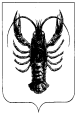 